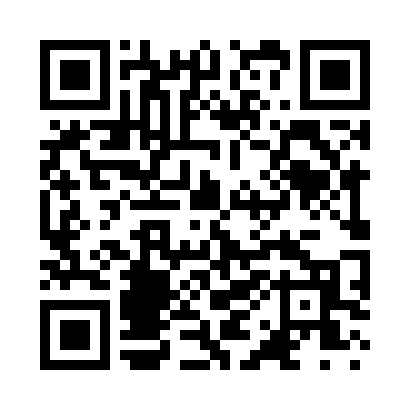 Prayer times for Zamora, California, USAMon 1 Jul 2024 - Wed 31 Jul 2024High Latitude Method: Angle Based RulePrayer Calculation Method: Islamic Society of North AmericaAsar Calculation Method: ShafiPrayer times provided by https://www.salahtimes.comDateDayFajrSunriseDhuhrAsrMaghribIsha1Mon4:135:471:125:078:3610:102Tue4:145:471:125:088:3610:103Wed4:145:481:125:088:3610:094Thu4:155:481:125:088:3610:095Fri4:165:491:125:088:3610:096Sat4:175:491:125:088:3510:087Sun4:175:501:135:088:3510:088Mon4:185:511:135:088:3510:079Tue4:195:511:135:088:3410:0610Wed4:205:521:135:088:3410:0611Thu4:215:531:135:088:3410:0512Fri4:225:531:135:088:3310:0413Sat4:235:541:135:088:3310:0314Sun4:245:551:145:088:3210:0315Mon4:255:551:145:088:3210:0216Tue4:265:561:145:088:3110:0117Wed4:275:571:145:088:3010:0018Thu4:285:581:145:088:309:5919Fri4:295:581:145:088:299:5820Sat4:305:591:145:088:289:5721Sun4:316:001:145:088:289:5622Mon4:336:011:145:088:279:5523Tue4:346:021:145:088:269:5424Wed4:356:031:145:078:259:5325Thu4:366:031:145:078:249:5226Fri4:376:041:145:078:249:5027Sat4:386:051:145:078:239:4928Sun4:406:061:145:078:229:4829Mon4:416:071:145:068:219:4730Tue4:426:081:145:068:209:4531Wed4:436:091:145:068:199:44